Конспект занятия по сенсорному воспитанию для детей раннего возраста «Смотрит солнышко в окошко»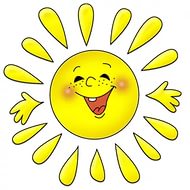                                                                               Подготовила воспитатель     Постолатий  Н.Э.Борский детский сад  «Теремок»                         Ноябрь 2015 годПрограммное содержаниеИнтеграция образовательных областей: «Познавательное развитие», «Социально - коммуникативное развитие», « Художественно- эстетическое развитие», «Речевое развитие». Задачи:  Формировать представление о форме, величине и цвете. Вызывать и поддерживать чувство открытия: (чешуйки от лука можно использовать в качестве «одежды»). Развивать познавательный интерес, закрепить сенсорные эталоны. Воспитывать доброжелательное отношение друг к другу. Познакомить с нетрадиционным методом рисования: ладошкой на листе бумаги. Закрепить знание жёлтого цвета. Активизировать речевое развитие детей и словарный запас.Материалы и оборудование:Игрушка мишка, корзина с луком, контур изображения лука,  луковая шелуха, картонные солнышки, которые подвешены наверху, гуашь , мыльные пузыри.Ход занятия:1.Вводно-мотивационная часть:Воспитатель:Детки, рада вас всех видеть, поздоровайтесь друг с другом, обнимите своих друзей. Скажите своим глазкам:«Доброе утро, глазки»!Доброе утр, глазки, вы проснулись?(Дети поглаживают веки).Доброе утро, ушки, вы проснулись?(Дети поглаживают ушки).Доброе утро, щечки, вы проснулись?(Дети поглаживают щечки).Доброе утро, ручки, вы проснулись?(Дети поглаживают ручки).Доброе утро, ножки, вы проснулись?(Дети поглаживают ножки).Доброе утро, солнышко! Мы проснулись и улыбнулись!(Протягивают руки вверх и широко улыбаются).2.Основная частьВоспитатель:Детки,  посмотрите сколько у нас в группе солнышек. («Солнышки» подвешены в верху под потолком). Мы сейчас нашим солнышкам стишок расскажем и поздороваемся с ними.Стихотворение  Агнии  Барто   «Смотрит солнышко в окошко» Смотрит солнышко в окошко.Греет нашу комнатуМы захлопали в ладошкиОчень рады солнышку. (Дети хлопают в ладошки).			Воспитатель:Протяните свои ручки вверх, давайте еще раз поздороваемся с солнышком: «Здравствуй, солнышко!!!»   Ой, какие вы молодцы! Нам стало тепло, радостно и уютно.воспитатель детям задает вопросы:На какую геометрическую фигуру похожее солнышко? Что еще есть у солнышка? Какие лучики у солнышка? Воспитатель:Молодцы! Вот, какие хорошие подарки вы сделали друг другу.Воспитатель:Ой, ребята, слышите, кто-то плачет. Это плачет солнышко. Ему грустно без своих лучиков. Давайте ему поможем. (Дети садятся на коврике около солнышка, каждый из детей опускает свою руку в тарелку с гуашью и оставляет отпечаток  своей ладошки «лучик». Молодцы! Теперь солнышко радостное, веселое и улыбается нам с вами. А какого же цвета наше солнышко? (Ответы детей).Воспитатель:Детки пока мы с вами солнышко радовали, к нам в гости пожаловал мишка. А он что-то нам принес. (Воспитатель берет у мишки корзину с луком). Давайте посмотрим, что же принес нам мишка. Ой, и это же лучок! Подойдите все ко мне, я вам дам лучок в руки. (Воспитатель раздает детям по маленькой луковице).Воспитатель:И у меня есть луковка. Сколько у меня луковок? (Ответ детей. Одна). А теперь вы все протяните руки из луком. Сколько луковок у вас? (Ответы детей. Много).Воспитатель:Теперь сравним лучок по величине. У меня, какая луковка? (Ответы детей. Большая). А у вас во всех, какая луковка? (Ответы детей. Маленькая). Какого цвета лучок? (Ответы детей).Воспитатель:Детки, посмотрите сколько у моей луковки чешуек «одёжек». Я сейчас ее раздену и пошуршу ими, вот так. (Воспитатель измельчает чешуйки луковки и шуршит ими). А теперь мы с вами пошуршим как чешуйки луковки.Имитация шуршащих чешуек. (Дети трут ладошку о ладошку и говорят «шур, шур, шур»).Воспитатель:Детки, пока мы с вами шуршали, наш мишка опечалился. Он хочет, чтобы мы ему тоже подарили большую луковку. Вот, посмотрите у нас с вами есть большая луковка, но эту луковку надо «одеть». Я сейчас намажу клеем луковку, а вы ее оденете. (Воспитатель предлагает детям измельчить чешуйки, и посыпать ими покрытый клеем силуэт луковицы нарисован на ватмане. Дети вместе с воспитателем выполняют работу).Воспитатель:Посмотрите, дети, какую чудесную большую луковку мы сделали. Это для тебя, мишка, мы так старались.Воспитатель: Ребята, мишка Вам говорит: «Спасибо». Звучит веселая музыка. Проводится игра «Мыльные пузыри».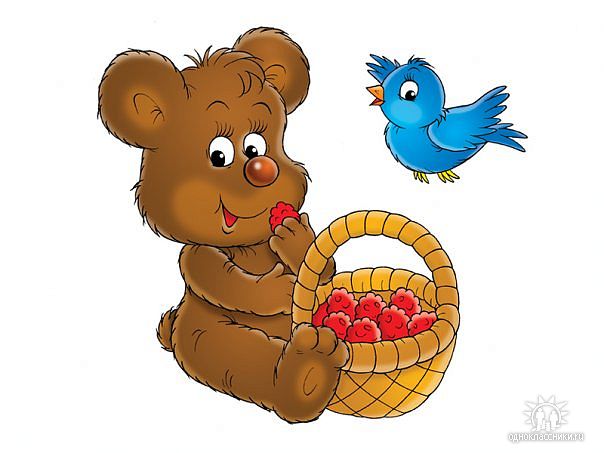 